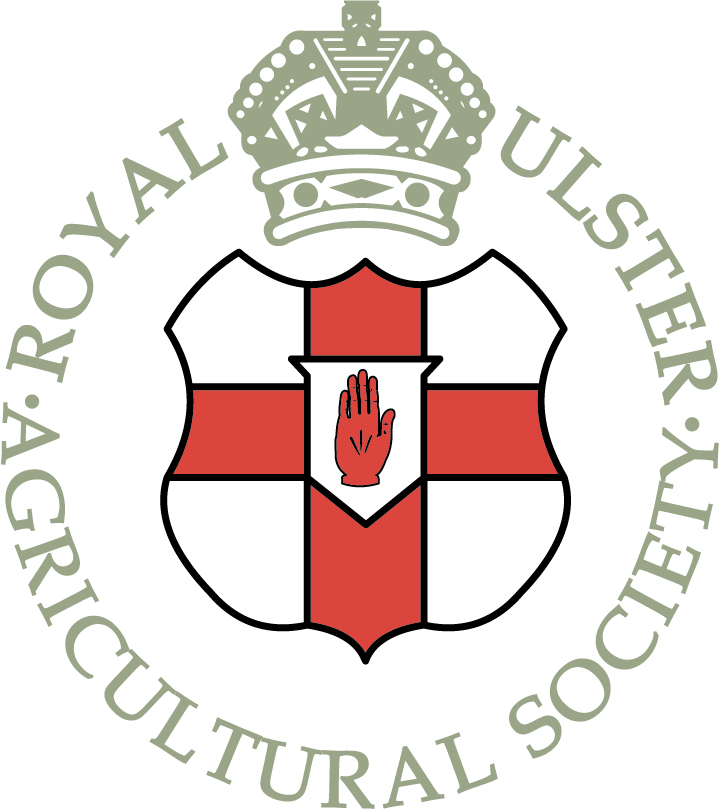 The Royal Ulster Agricultural Society seeks to appoint the following role:-TRAINEE EVENTS ADMIN ASSISTANTJob specification and application form available from the Balmoral Show websitewww.balmoralshow.co.ukCompleted application form and Fair Employment Questionnaire to be returned to Rhonda Geary, Operations Director rhonda@ruas.org.uk no later than Friday 14th May 2021.The  Trainee Events Admin Assistant role is based at the  Eikon Exhibition Centre, Balmoral Park, Lisburn.JOB SPECIFICATIONPost:	Trainee Event Admin AssistantContract:  Full time (36.5 hours per week)Reporting to:	Operations DirectorSalary:	 Initial starting salary will be in line with the National Living Wage Main duties and responsibilities include  :- Assist with processing livestock entries for the livestock ShowsAssist with compiling exhibitor packs and mailingsAdministration of a number of Balmoral Show competitionsOrdering of various equipment required for the eventsCreating the Schools Trail and managing the school bookings for Balmoral ShowOrganizing various hospitality and entertainment during the Balmoral Show and Winter FairOrganizing various welfare elements for events including show guides; welfare staff and baby changing facilities for eventsManaging the Society portfolio of cupsAssisting  with social media General administrationManaging telephone calls and directing as required ( receptionist duties)Assisting in the Show office during eventsAny other appropriate duty as requiredTrainee Event Admin Assistant- Person Specification Essential experience, skills and qualifications 1. A recent proven track record of working effectively in a role that demands building   positive relationships with customers.2. Ability to plan and prioritise workload to meet Event’s needs. 3. Effective problem-solving and judgment. 4. Flexibility in a small team environment. 5. Self-starting and initiative in a small team environment. 6. Maintaining confidentiality in sensitive business issues. 7. Good communication skills, both verbal and written, with the ability to communicate confidently and in a professional manner. 8. Good IT Skills, proficient in Microsoft (Word, Excel, Powerpoint and Outlook) 9. GCSE English and Maths at Grade C or above (or equivalent). 